ACT 2: Poetry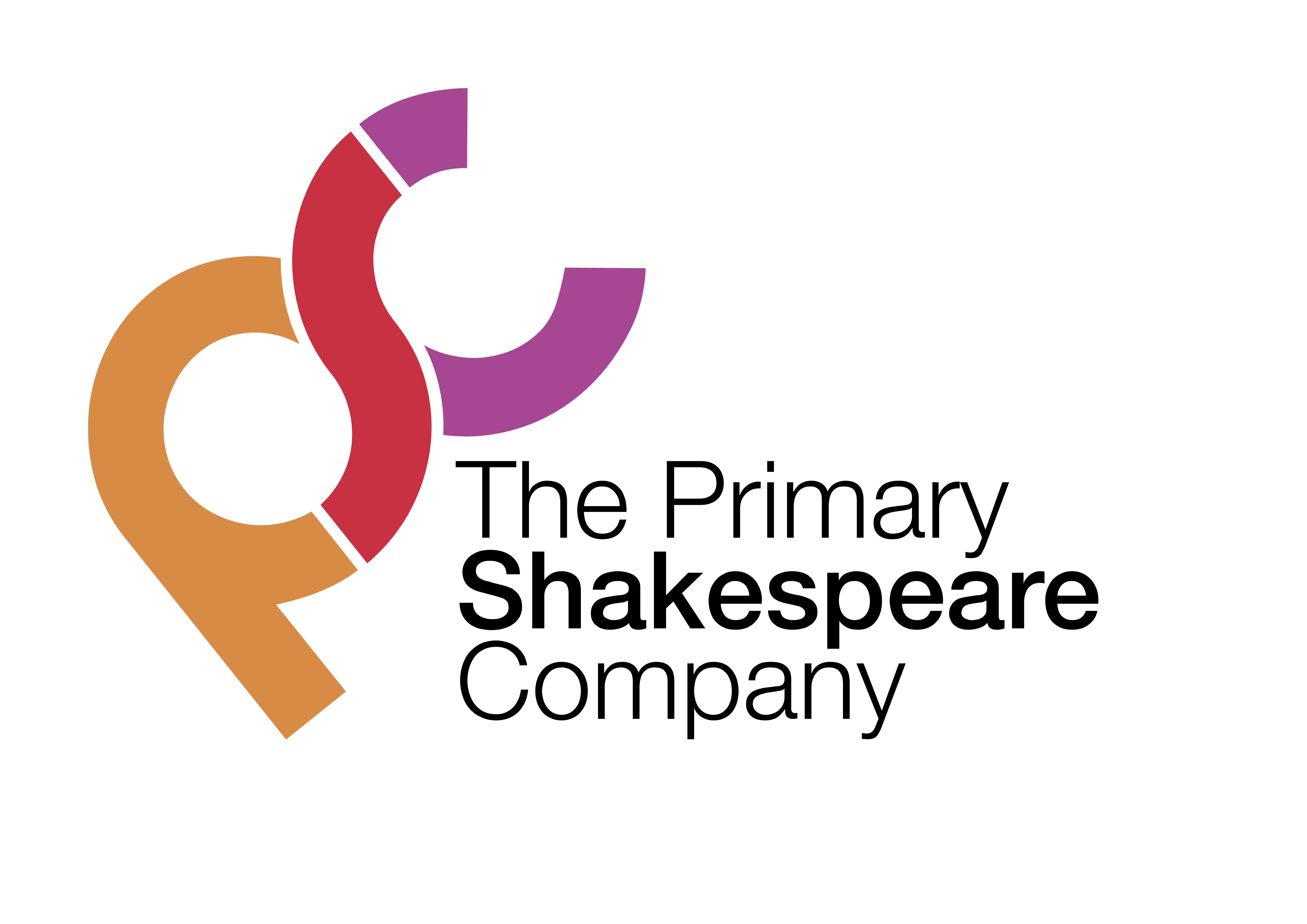 Context: Act 2The second act starts with a prologue, in which the chorus tells us that ‘Romeo is beloved and loves again’. Act 2 Scene 1 starts with Benvolio and Mercutio looking for Romeo, who has jumped over the orchard wall into the Capulet’s garden. They can’t find him and decide to leave, saying that there is no point looking for someone who does not wish to be found.Benvolio: Go, then, for ’tis in vain     	     To seek him here that means not to be found.Romeo appears and soon spots Juliet standing by a window in her house.Romeo: But soft! What light through yonder window breaks?   	   It is the east, and Juliet is the sun.Soon they begin to speak to each other and declare their love for one another. They decide to get married the next day, in secret.Juliet: If that thy bent of love be honourable,          Thy purpose marriage, send me word tomorrowIn the next scene (3), we are introduced to a new character, Friar Laurence. Romeo asks Friar Laurence to marry him and Juliet. Romeo: I’ll tell thee as we pass, but this I pray:  That thou consent to marry us today.Friar Laurence says that he will conduct the marriage, believing it might help to end the feud between the Montagues and Capulets.In scene 4, Benvolio and Mercutio are still looking for Romeo. When he arrives, he seems to be very happy about his newfound love. The nurse soon arrives in search of Romeo.Nurse: Pray you, sir, a word. And as I told you,            my young lady bid me inquire you out. Romeo tells the nurse that he is in love with Juliet and wishes to marry her that afternoon. Romeo: Bid her deviseSome means to come to shrift this afternoon. And there she shall at Friar Lawrence' cellBe shrived and married. The nurse relays this to an anxious Juliet, who has been waiting at home for news. The lovers reunite in Father Laurence’s room and are married.Lesson 1LI: To pick out examples of similes and metaphors used by Shakespeare.Starter:Draw some circles on the board and write the following prompt above them.The sun is like…See how many things they can think of that are round like the sun.Activity idea taken from ‘Jumpstart Literacy’ by Pie Corbett (p49)Main Teaching: Show the children the following extract from Act 2 Scene 2:Romeo:But soft! What light through yonder window breaks?It is the east, and Juliet is the sun.Arise, fair sun, and kill the envious moon,Who is already sick and pale with grief.Explain to the class that Shakespeare has used a metaphor in this scene:‘Juliet is the sun’A metaphor is when you compare something to something else by saying it is something else (play film clip on this webpage about metaphors to children: https://www.bbc.co.uk/bitesize/topics/z4jf6g8/articles/zntjqp3)Talk about the difference between metaphors and similes.The children are now going to look at examples of metaphors and similes used by Shakespeare in Act 2.  They need to try and work out what is being compared to what and match it with the words of Shakespeare.Give out the sheet below to the children for them to work on in pairs.Poetry: Similies and Metaphors Sorting Exercise. Week 2. Lesson 1Romeo:		O, speak again, bright angel! For thou artAs glorious to this night…As is a winged messenger of heavenUnto the white, upturned, wondering eyesOf mortalsthou = you   art = are    mortals = humansJuliet: This love, by summer’s ripening breath,May prove a beauteous flower when next we meet.Juliet:But to be frank, and give it thee again.And yet I wish but for the thing I have. My bounty is as boundless as the sea,My love as deep.bounty = generosity   boundless = limitless Remember, a simile uses the word AS or LIKE.A metaphor says something IS something elseTake feedback from the children and ask them to share what they matched with what.Plenary: Children pick a simile or metaphor they have read in the lesson and explain why they like it.